ЗАДАНИЯ КУРСА ВНЕУРОЧНОЙ ДЕЯТЕЛЬНОСТИ «В МИРЕ ПРОФЕССИЙ»Дорогие ребята! Перед вами шесть заданий. Сначала внимательно прочитайте все задания. Затем начните выполнять с тех, которые кажутся вам наиболее интересными, понятными, ответ на которые вы знаете.         Желаем успехов!       Задание 1. Загадки.1.Чёрный весь, как будто грач,С нашей крыши лезет ..._____________________2. Булки нам и калачиКаждый день пекут .. _____________________3. Варит кашу и бульонДобрый, толстый ..._____________________4. Арий, опер сочинительНазывается ...        _____________________5. На заводах по три сменыУ станков стоят ...   _____________________6. Говорят про звуки парныеВ школе нам с тобой ... _____________________7. Посадил уж сотни розВ городском саду ..._____________________8. Дрессирует львов, собакХрабрый, смелый наш ..._____________________9. К первоклашкам входит в классЛишь бесстрашный ..._____________________10. Кто пасёт коров, овец?Ну, конечно, ..._____________________11.В классе английский слышится говор - Новую тему даёт детям ..._____________________12.Подметает чисто дворВ шесть утра, конечно, ..._____________________13.Ходят по клеточкам конь и ладья,Ход свой победный готовит ..._____________________14. Складки, карманы и ровненький кант -Платье красивое сшил ..._____________________15. Под куполом цирка в опасный полёт. Отправится смелый и сильный .._____________________16.Высадить новые саженцы в ельникСнова отправится утром наш ..._____________________17. На рояле, пианиноВальс исполнит ..._____________________18.В ресторане блюдо из дичиПриготовит умело ..._____________________19.Лекарства нам в аптекеПродаст ..._____________________20. Стены выкрасила яркоВ нашей комнате …______________________Задание 2. Анаграммы. Профессиональные качества человека.ТДОРУБИЕЛЮ, УСЛЕЦЕЛЕНТРЕМНОСТЬ, КТУПУНАЛЬСТЬНО, БОЛЮЗНАСТЬНОТЕЛЬ, КУАКНОРАТСТЬ, ГИЧЭННОЕРСТЬ, МУКАНИБЕЛЬКНООМСТЬ____________________________________________________________________________________________________________________________________________________________________________________________________________________________________________________________________Задание 3. Согласно опроснику Климова, профессии делятся на пять типов, которые представлены в таблице. Ниже  находится список профессий,  которые вам необходимо распределить по столбикам, соответственно типу профессий.Ботаник, воспитатель, садовник, врач,  полицейский, летчик, психолог, композитор,  журналист, юрист, машинист, птицевод, математик, слесарь, фермер,  лесоруб, актер,  наладчик станков, инспектор ГИБДД, эколог, цветовод, дизайнер, бухгалтер, комбайнер, рыбак, лингвист,  ветеринар, почтальон, сантехник, историк, следователь, библиотекарь, диспетчер, охотник, нотариус, архитектор,  модельер, изобретатель, геолог, художник, сборщик компьютеров.Задание 4. Найдите правильное окончание пословиц.Подберите  из получившихся пословиц те, которые подходят к строительным профессиям. Укажи номера пословиц ниже.__________________________________________________________________________Задание 5.Содините  линиями предметы, которые нужны работникам предложенных профессий.Задание 6. Кроссворд «Профессии»По горизонтали:1. Человек, создающий произведения изобразительного искусства красками, карандашом и т.п. 4.  Мастер, занимающийся бритьем, стрижкой, окраской и причесыванием волос.6. Работник магазина, отпускающий товар покупателям.7.  Горнорабочий, работающий в шахтах.10. Служащий, разносящий корреспонденцию адресатам.11. Специалист в области электричества.13. Рабочий, занимающийся обработкой древесины, постройкой деревянных изделий.14.  Рабочий, занимающийся обработкой дерева и изготовлением изделий из него.15.  Тот, кто преподает какой -  либо учебный предмет в школе.18.  Работник, поддерживающий чистоту во дворе и на улице перед домом.22.  Специалист по обработке металла.23.  Человек, управляющий каким – либо летающим аппаратом.25.  Рабочий, производящий кирпичную или каменную кладку.26.  Художественный руководитель спектакля, кинофильма.28. Работник ресторана, кофе, подающий кушанья.32. Рабочий, занимающийся окраской зданий, помещений.По вертикали:2. Рабочая, вырабатывающая ткани на ткацких станках.3.  Артистка балета.5.  Работница, которая доит коров и ухаживает за ними.7.  Женщина, профессионально занимающаяся шитьем.8. Тот, кто строит что – либо, занимается строительством чего – либо.9.  Музыкант, управляющий оркестром или хором.12. Рабочий, занимающийся погрузкой и разгрузкой.16. Водитель автомобиля.17.  Рабочий, обслуживающий кран.19. Человек, который профессионально занимается литературной деятельностью.20.  Лесной сторож.21.  Исполнитель ролей в спектаклях, фильмах.24. Специалист с высшим техническим образованием.27.  Профессионал, играющий на музыкальном инструменте.29. Специалист, занимающийся лечебно – профилактической деятельностью.30. Человек, совершающий или совершивший полет в космос с целью испытания космической техники и  ведения научных испытаний.31. Специалист по приготовлению пищи.СПАСИБО !!!Человек - человекЧеловек - техникаЧеловек - природаЧеловек – художественный образЧеловек – знаковая система1. Каков строитель….а)  а плотник2. Дело мастера….б) того люди чтут3. Кто любит труд….в) боится4. Дом возвести….г) тот не ест5. Кто не работает….д) не плетень заплести6. Не топор тешите) такова и обитель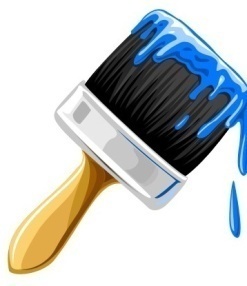 МАЛЯР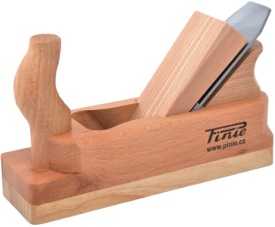 МАЛЯР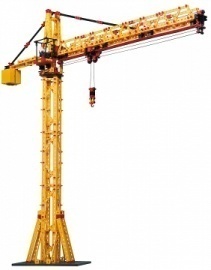 КАМЕНЩИК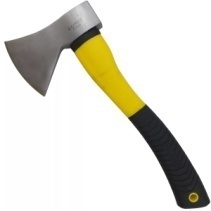 КАМЕНЩИК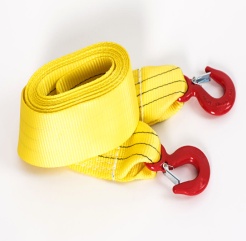 ПЛОТНИК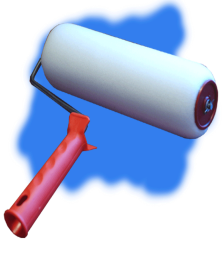 ПЛОТНИК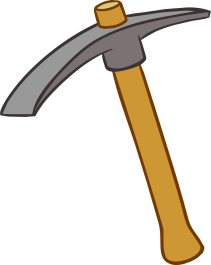 КРАНОВЩИК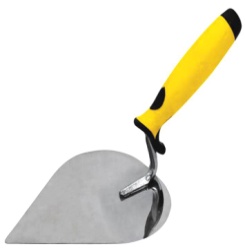 КРАНОВЩИК2135912194156221117823162171324291420263125273010183228